Проект в подготовительной к школе группе «Маленькие дети — большие права»
Автор: Панина Людмила НиколаевнаДолжность: воспитательМесто работы:С П «Д/с к/в «Ягодка» МБДОУ «Д/с «Планета детства» к/в».Тип проекта: краткосрочный – мартВид проекта:  информационно – творческий.Участники проекта:  дети, педагог, родители.Мы с вами все знаем, что одна из годовых задач на этот учебный год – это права детей. Что же такое право? Право – это разработанные людьми правила поведения человека в обществе. Это законы, которые в обязательном порядке должны исполнять все жители нашей страны, не зависимо от пола, расы, национальности, профессии, положения в обществе и занимаемой должности.Так как у меня подготовительная группа я взяла проект на тему «Маленькие дети – большие права». Задачи проекта1. Ознакомление детей в соответствующей возрасту форме с основными документами по защите прав ребенка.2. Познакомить детей с правами и обязанностями человека, воспитывать уважение к правам другого человека, формировать эмоционально-положительное отношение к важнейшим нравственным качествам (доброта, милосердие, сострадание, сочувствие) и умение проявлять их при взаимодействии с окружающими людьми.3. Формирование доброжелательности и чуткости к окружающим, уважительного отношения к ним, привлечение внимания ребенка к своим правам и обязанностям, формирование нравственных норм и правил поведения (в детском саду, семье, обществе).4. Формирование чувства собственного достоинства, осознания своих прав и свобод, ответственности.5. Воспитание уважения к достоинству и личным правам другого человека, формирование основ толерантности.6. Закрепление полученных знаний в повседневной жизни и постепенное накопление опыта соблюдения прав и обязанностей.Начиная работу с семьей по изучению Конвенции о правах ребенка, я провела предварительное анкетирование среди родителей с целью, выявления информированности о данном правовом документе. Было опрошено 27 родителей моей группы. Выявлено, что многие родители не знают о существовании такого документа, или где-то слышали, но точно сказать не могут. Исходя из первоначальных показателей, и того, что родители являются гарантом соблюдения Конвенции,я наметила следующую задачу: разъяснение Конвенции о правах ребенка, как правового документа социально – нравственного и педагогического значения. в связи с чем, я провела несколько консультаций на эту тему, оформила родительский уголок, папку-ширму и затронула этот вопрос на родительском собрании, где напомнила родителям, что у них есть не только замечательное право становиться и быть родителями, но и обязанности по отношению к их детям. И, конечно, что бывает с теми родителями, кто эти обязанности не выполняет. Так как и большинство из нас тоже являются родителями, я некоторые права и обязанности озвучу.Обеспечивать и защищать права и интересы своих детей, не причиняя вред их физическому и психическому здоровью, нравственному развитию, воспитывать детей, исключая пренебрежительное, грубое, жестокое, унижающее человеческое достоинство обращение, оскорбление, эксплуатацию.Обеспечивать детям до 15 лет получение основного общего образования в общеобразовательной школе или другом образовательном учреждении.Следить за внешним видом, поведением своих детей.Обеспечивать ребёнка всем необходимым для посещения детского сада.Выполнять устав общеобразовательного учреждения.Обеспечивать базу в меру своих способностей и финансовых возможностей для всестороннего развития ребёнка.Регулярно посещать родительские собрания, посещать детский сад по вызову заведующего.Соблюдать внутренний распорядок детского сада.В случае задолженности за детский сад ответственность возлагается на родителей.С детьми сначала проводились ознакомительные беседы с показом иллюстраций с конвенцией и с основными правами детей. Особое внимание я уделила правам детей-инвалидов, особенных детях, что эти дети имеют такие же права, что и обычные, здоровые дети. Вся запланированная работа способствовала тому, чтобы ребенок из пассивного, бездеятельного наблюдателя превратился в активного участника. Несмотря на всю сложность темы,при обучении детей использовала разнообразные методы и приемы: использование сюжетов хорошо известных сказокрешение проблемных задач,поиск решений от своего имени или имени героя: если бы я был гадким утенком., если бы я поймал золотую рыбку., если бы я вдруг превратился в. ;дидактические игры: "Чьи права нарушены?", "Назови права героев", "Выбери право", "Кто больше?", "Назови - не ошибись!", "Я начну, а ты продолжи", "Спасите Чипполино", "Как исправить Бармалея?", "Помогите Буратино", "Найди ошибку и исправь", "Выбери нужный ответ", "Подбери пословицы к картинкам", "Какими правами пользовались персонажи?"Проблемные ситуации: Сказка «Репка»У Деда неурожай: репка не выросла. Как ему помочь? Средства связи У слонёнка заболела бабушка. Надо вызвать доктора, но он не знает как. Дети рисуют У Оли сломался карандаш. Она выхватила из рук Риты карандаш. Рита встала и пересела на другое место. Почему Рита ушла за другой стол? Как бы поступил ты? Таня любила убираться у себя в кукольном уголке. Она смачивала тряпочку водой, отжимала ее и протирала мебель. Нечаянно девочка наступила на тазик. Вода разлилась на ковер. Девочка в растерянности смотрит на лужицу. К ней подходит мама. Что было дальше? Опишите ситуацию с разных позиций.Форма занятий подвижная и меняется в зависимости от поставленных задач. Занятия включают нравственные задачи, так как любая учебная ситуация должна нести в себе момент воспитания. Основной принцип в работе - дать ребятам возможность познавать окружающий мир на их собственном опыте в конкретных делах, поступках.Непосредственно организованная мной деятельность на тему "Я и моя семья"включал цикл мероприятий: «Мое право на имя», «Мое право на имя, отчество и фамилию», «Я имею право жить и воспитываться в семье», «Моя семья», направленные на элементарное ознакомление с правом ребенка, как общечеловеческой ценностью, условием жизнедеятельности и регулятором общественных отношений. Как известно, игра – основной вид деятельности дошкольников, поэтому закрепление пройденного материала я старалась осуществлять именно через игру. Самая известная игра по правам – это «Какое право нарушено в этой сказке?» Она развивает логическое мышление, помогает развивать умение использовать свои знания на практике. Но есть и много других замечательных игр по правам, которые можно использовать не только в старшем дошкольном возрасте, но и с малышами. Вот некоторые игры«Ласковое имя» (Игра с мячом.)Цель: учить ласково называть имена сверстников. Формировать положительное отношение к сверстникам. Развивать интонационные стороны речи. Развивать коммуникативную компетентность.Ход игры. Дети стоят или сидят в кругу. Глядя в глаза, друг другу они передают мяч и произносят имя соседа ласково.Игра с мячом «Кому, какой дом»Цель игры: закрепить названия жилищ зверей и насекомых, Пояснить, что животные тоже имеют право на жильё и неприкосновенность жилища.Ход игры: все становятся в круг, воспитатель кидает мяч одному из детей, называя животное, ребёнок кидает мяч воспитателю, называя жилище этого животного. Медведю – берлога Белке – дупло Волку – логово Птице – гнездо Пчеле – улей Человеку – дом«Я имею право …»Цель: дать правовые знания.Оборудование: набор сюжетных картинок к статьям Конвенции ООН о правах ребенка; картинки с изображением ситуаций, не рассматриваемых в Конвенции (ребенок катается на велосипеде, играет, поливает цветы и т. д.)Ход игры: дети поочередно выбирают картинки, которые соответствуют статьям Конвенции и раскладывают около шаблона «Я имею право …» (шаблон выполнен в виде знака +). Затем ребенок объясняет свой выбор, остальные обсуждают правильность принятого решения.Итогом проекта было совместное творчество моих воспитанников и их родителей – изготовление лэпбуков на тему «Права ребенка».Вывод,который можно сделать исходя от проделанной работы: «Каждый ребёнок должен понимать, что он индивидуален, является личностью и обладает правами наравне со взрослыми».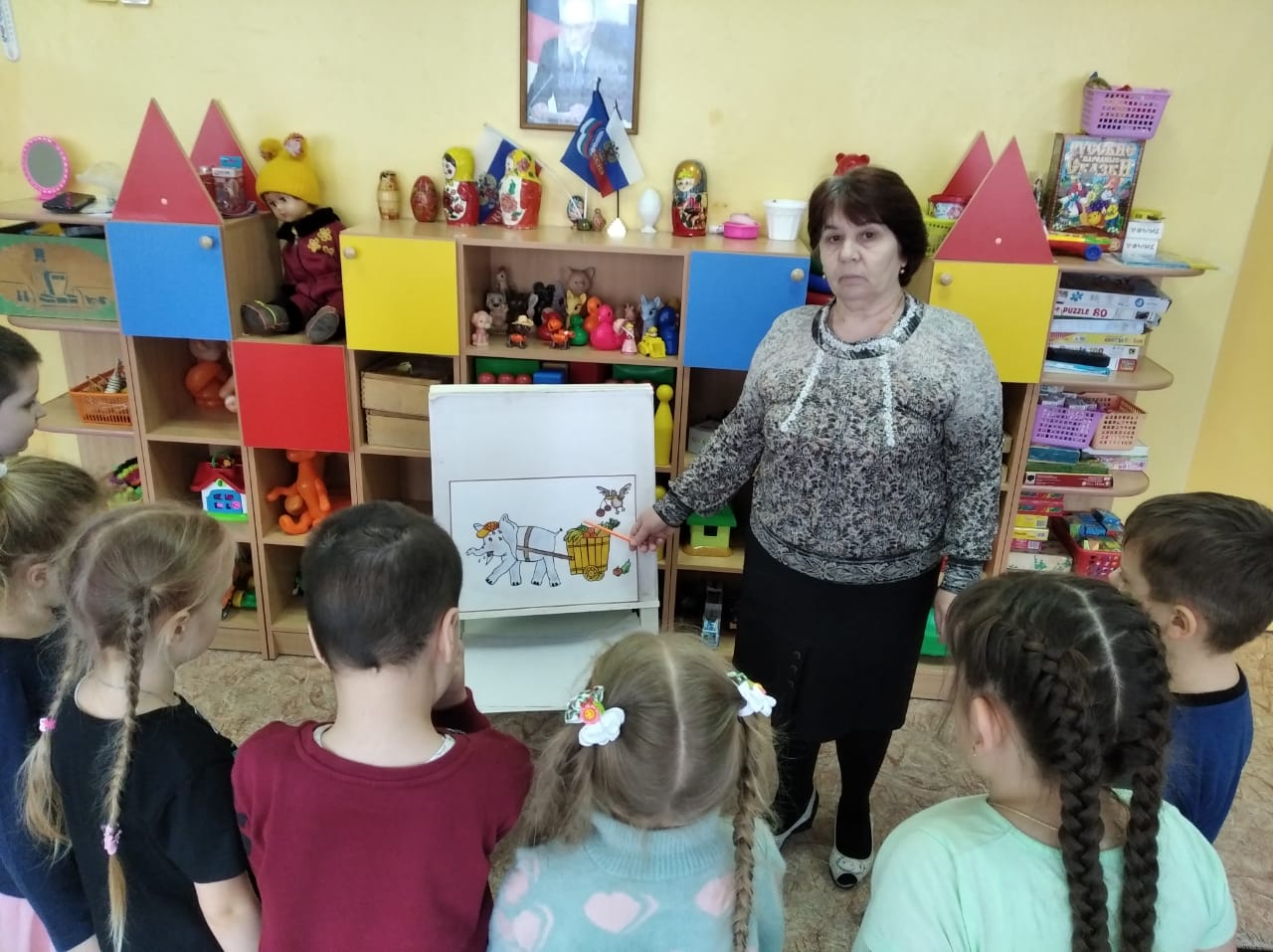 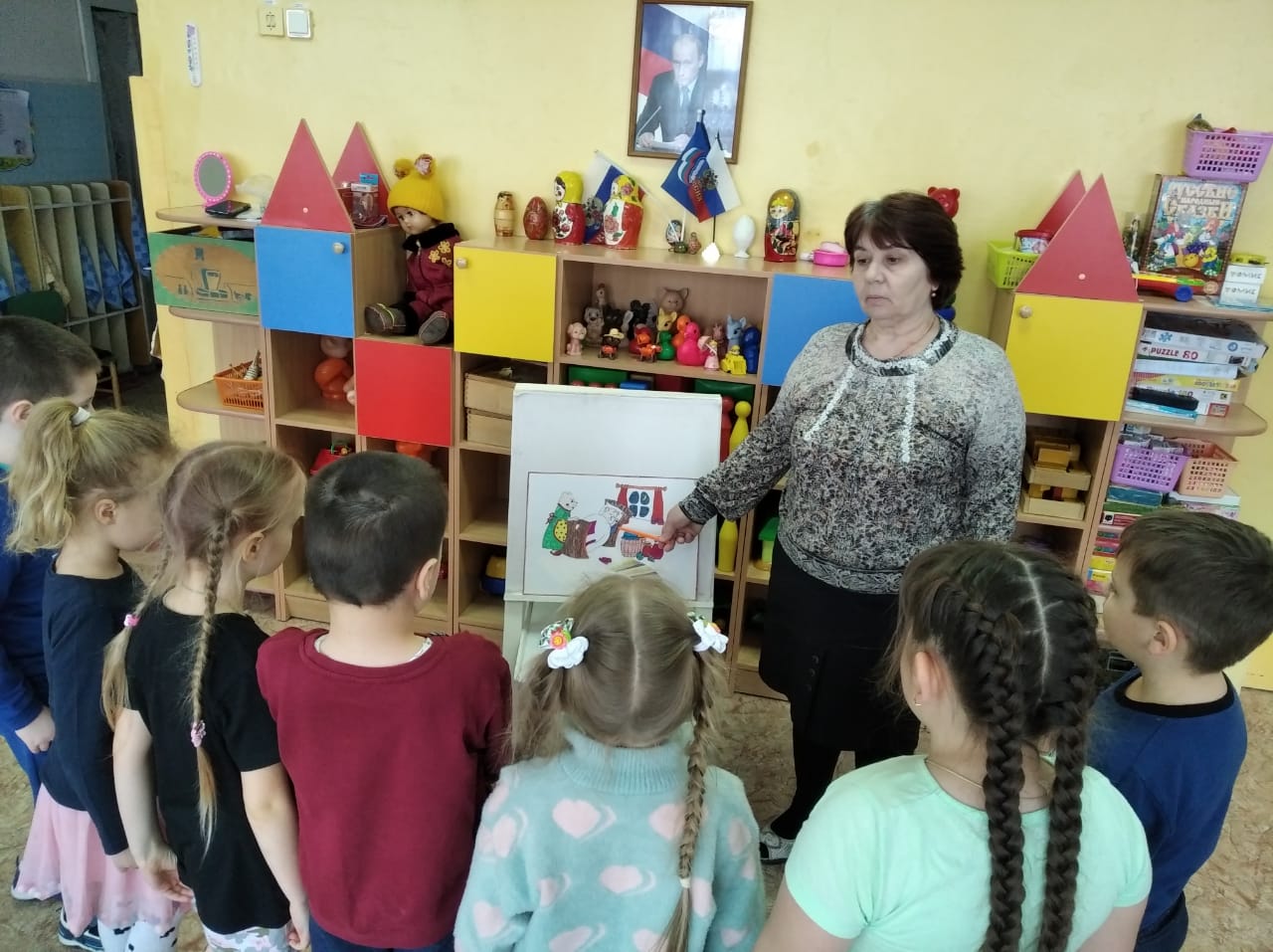 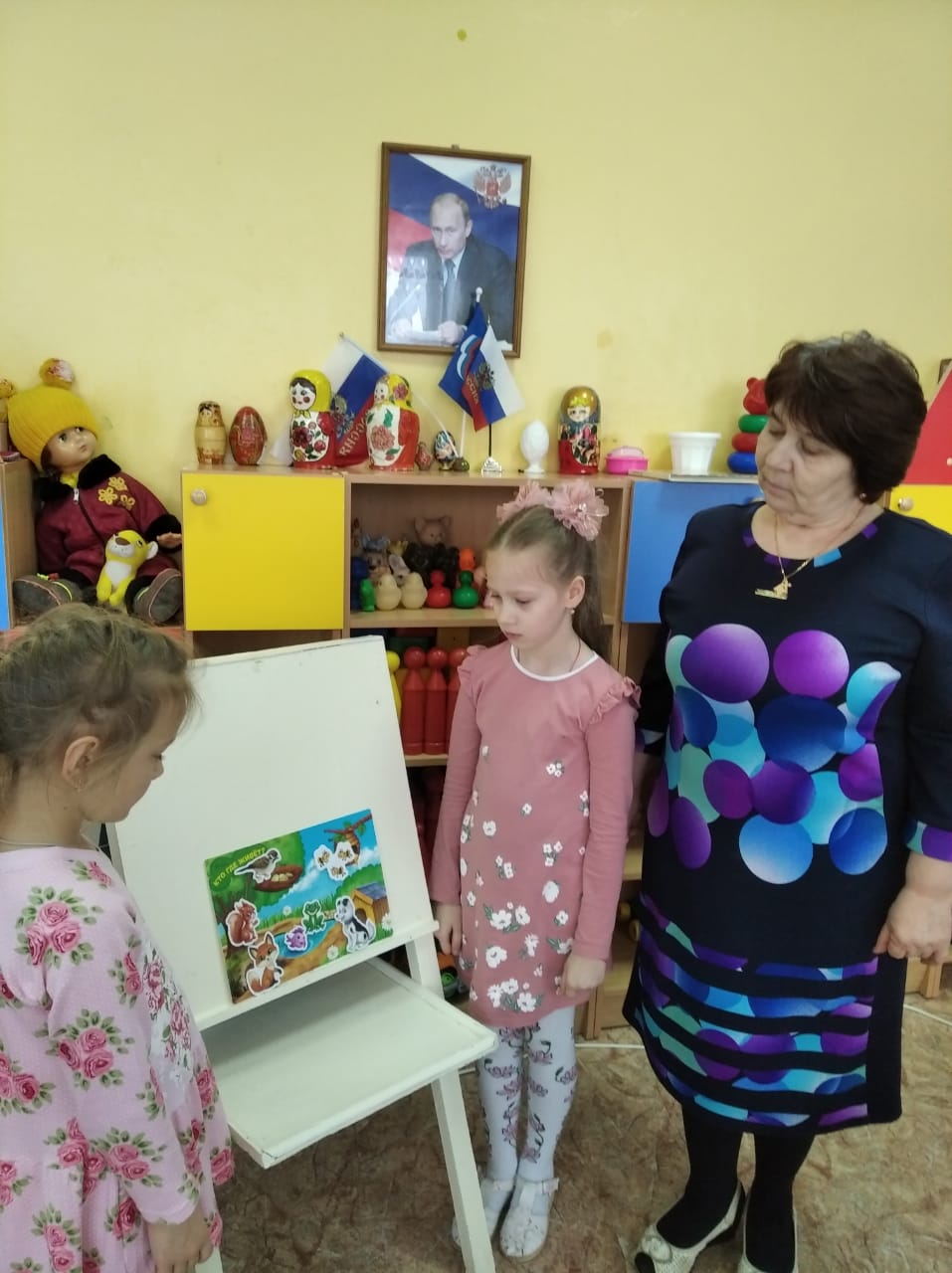 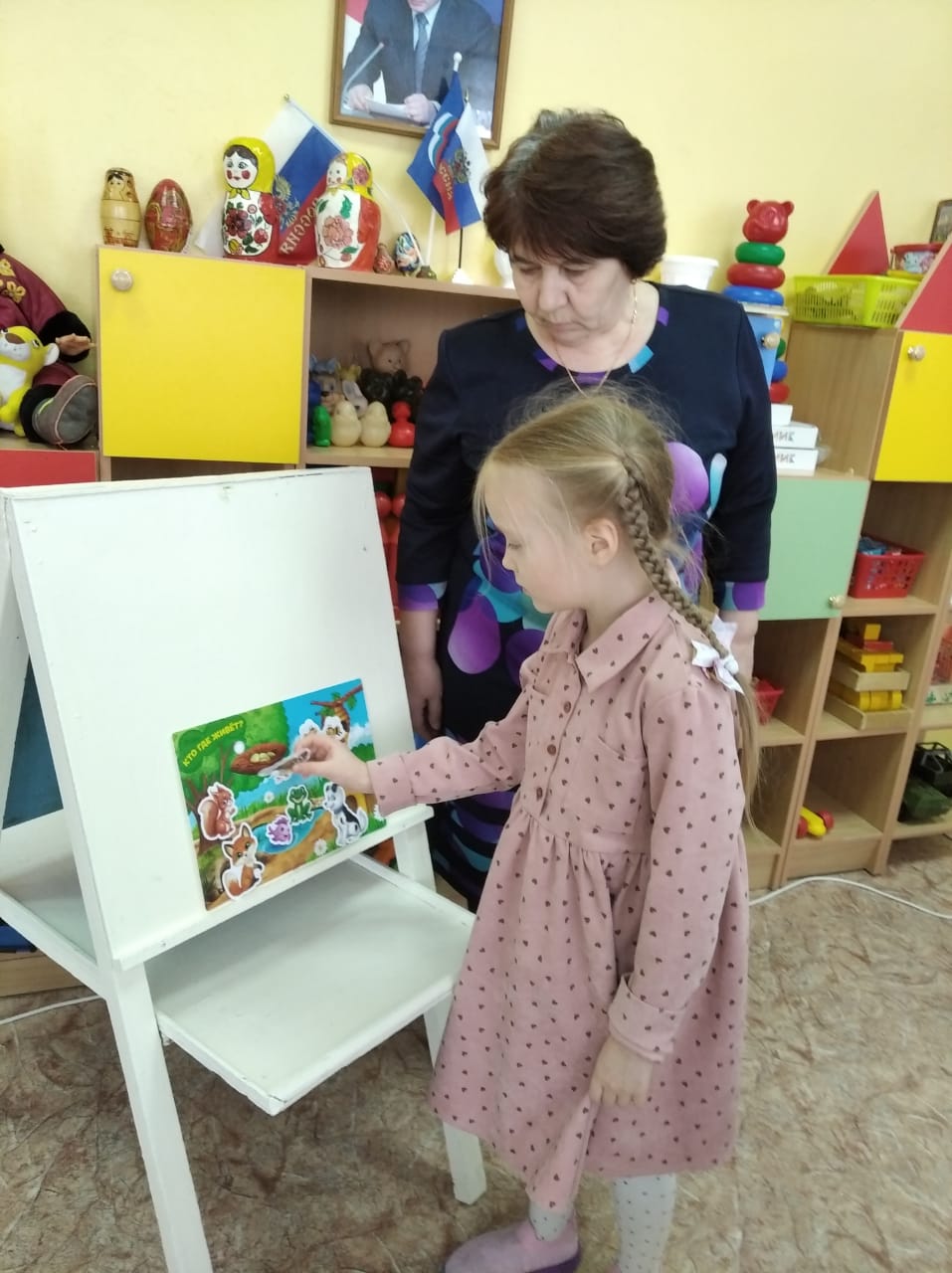 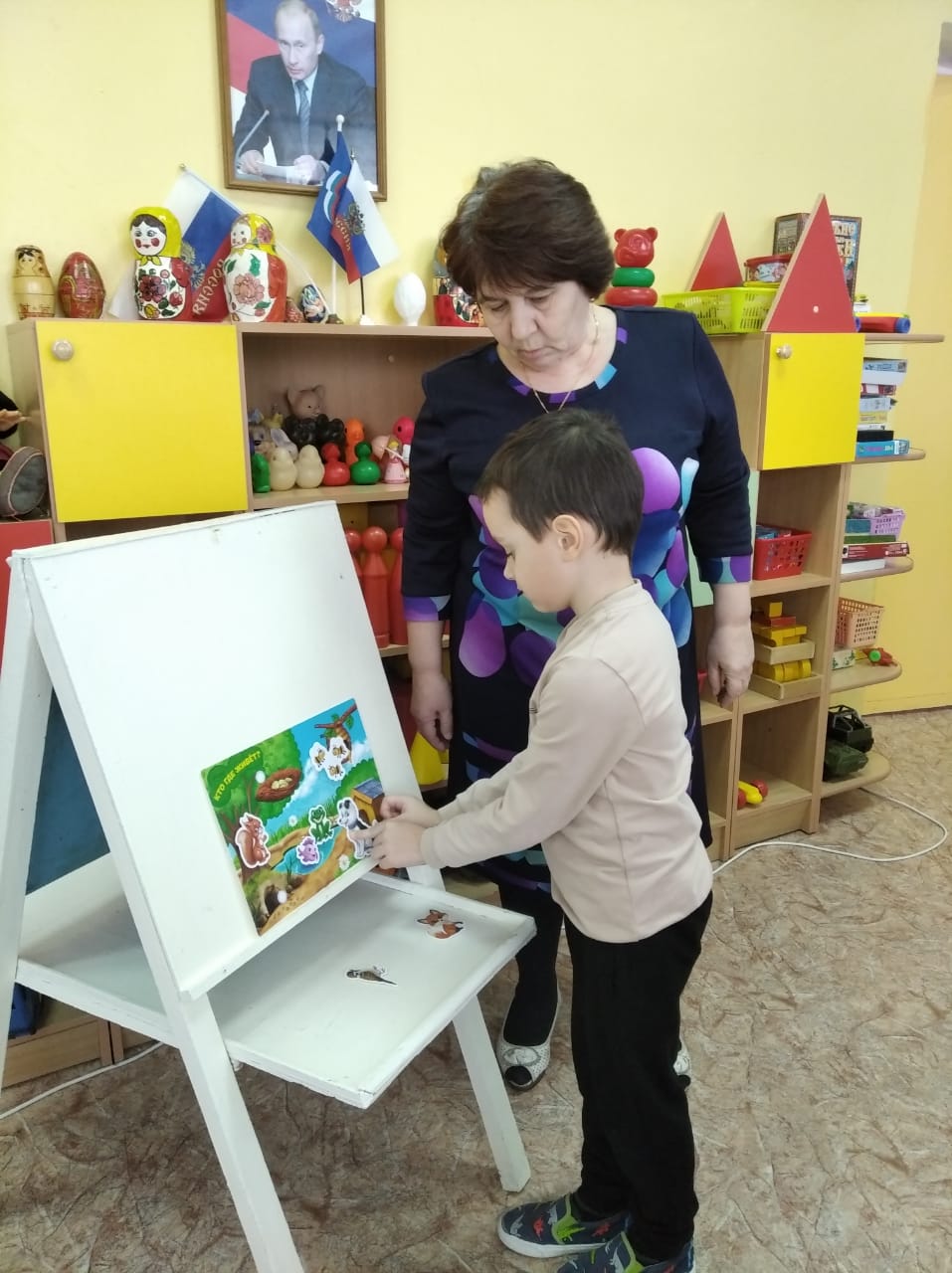 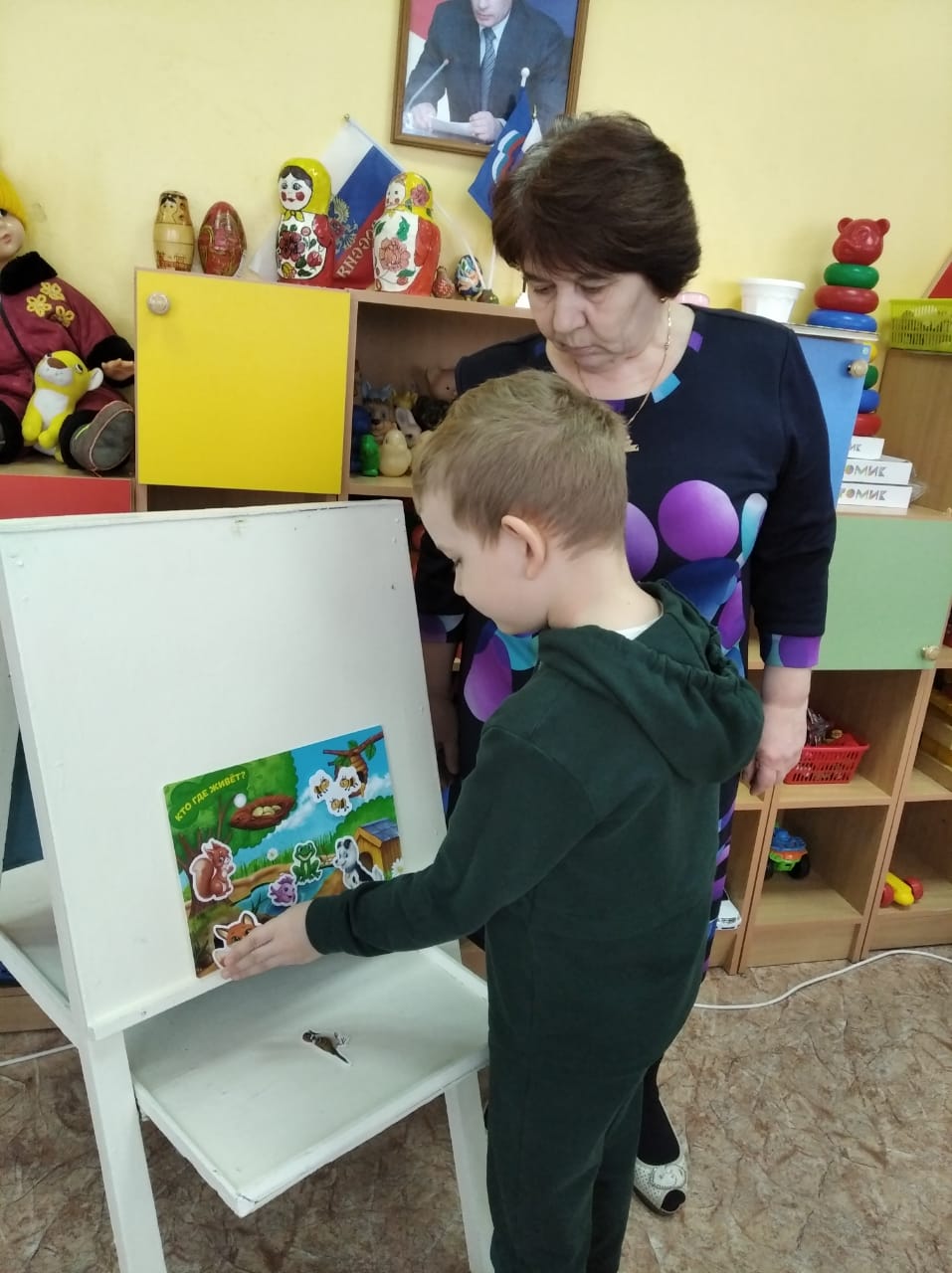 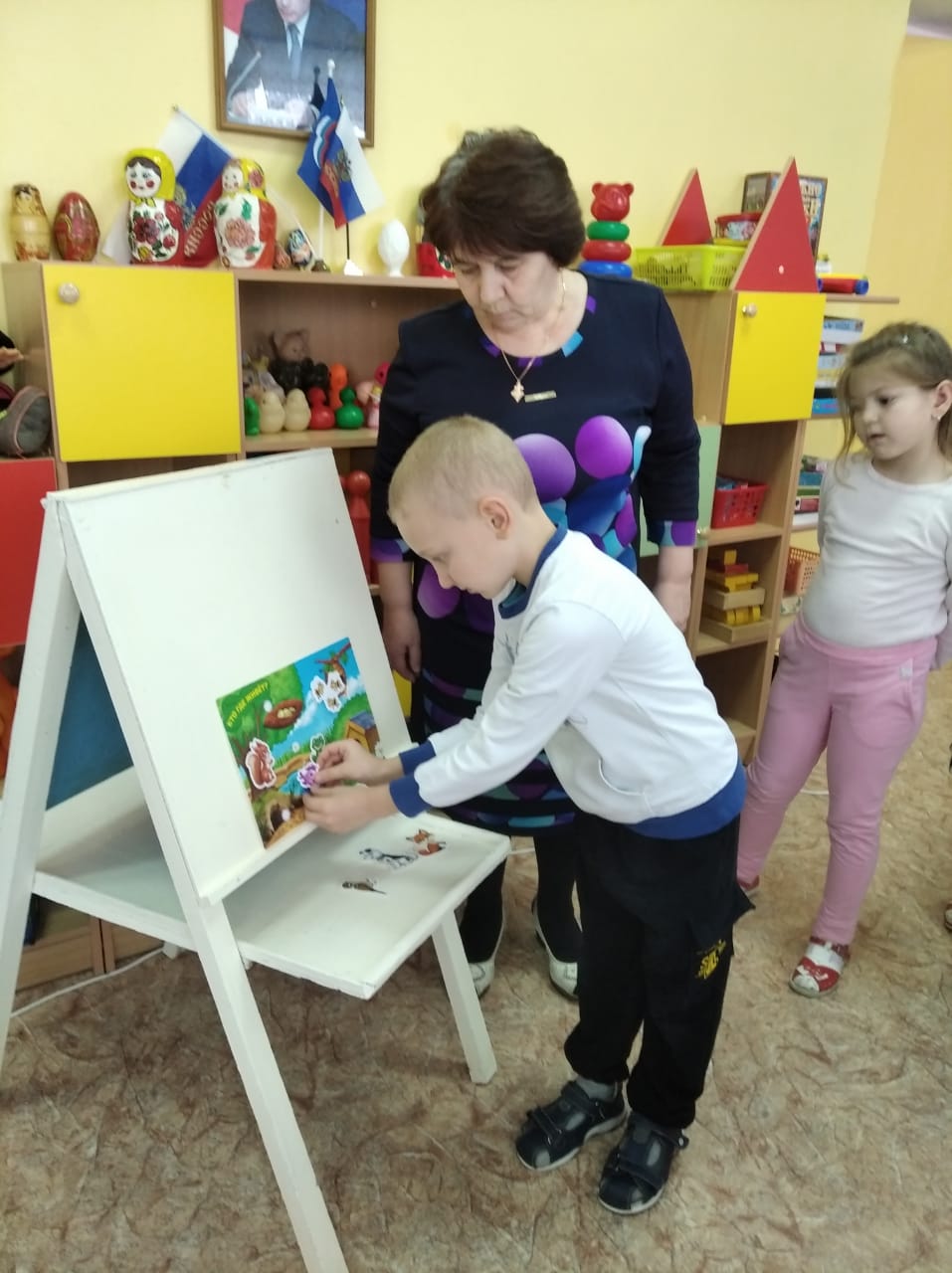 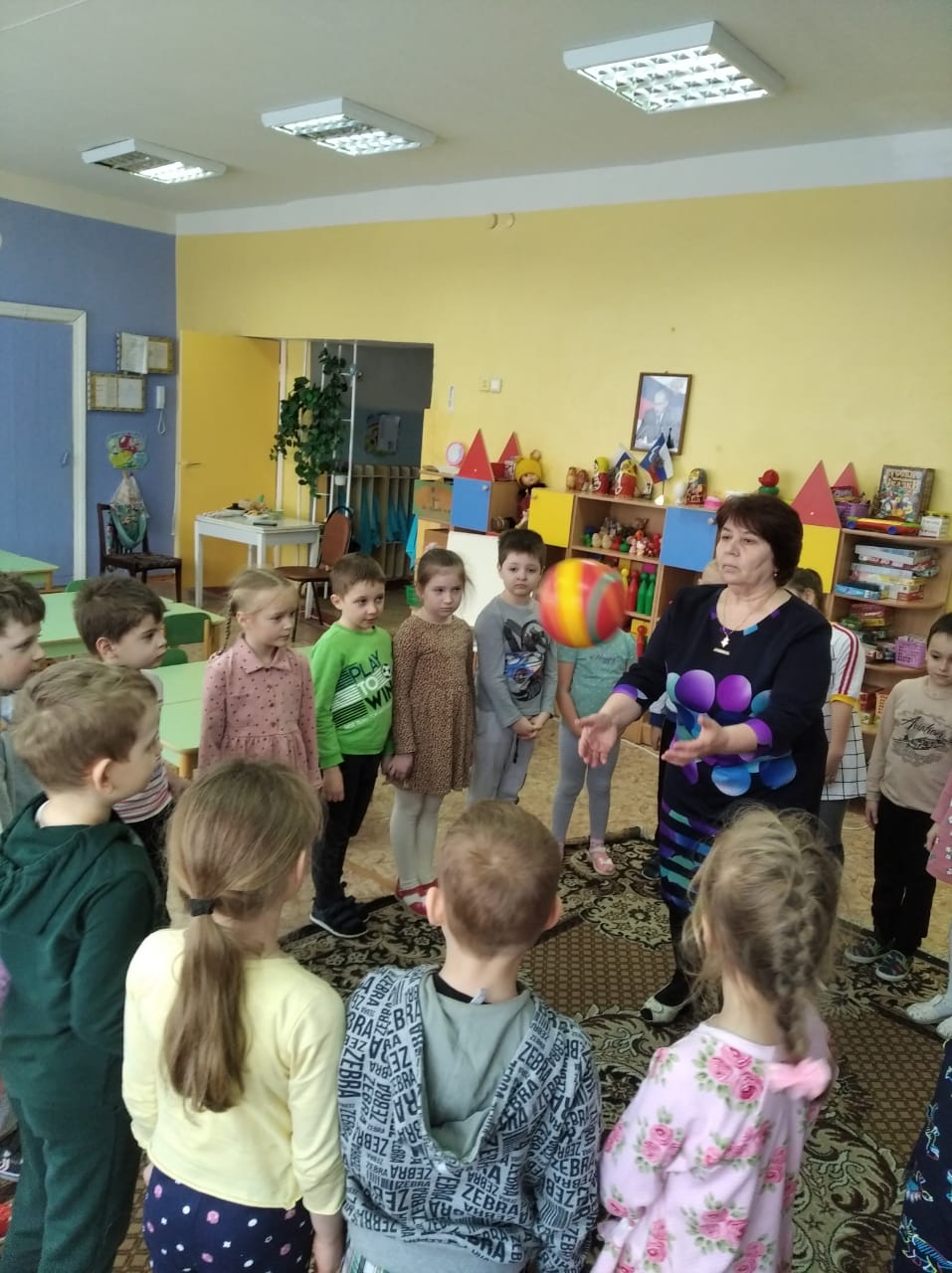 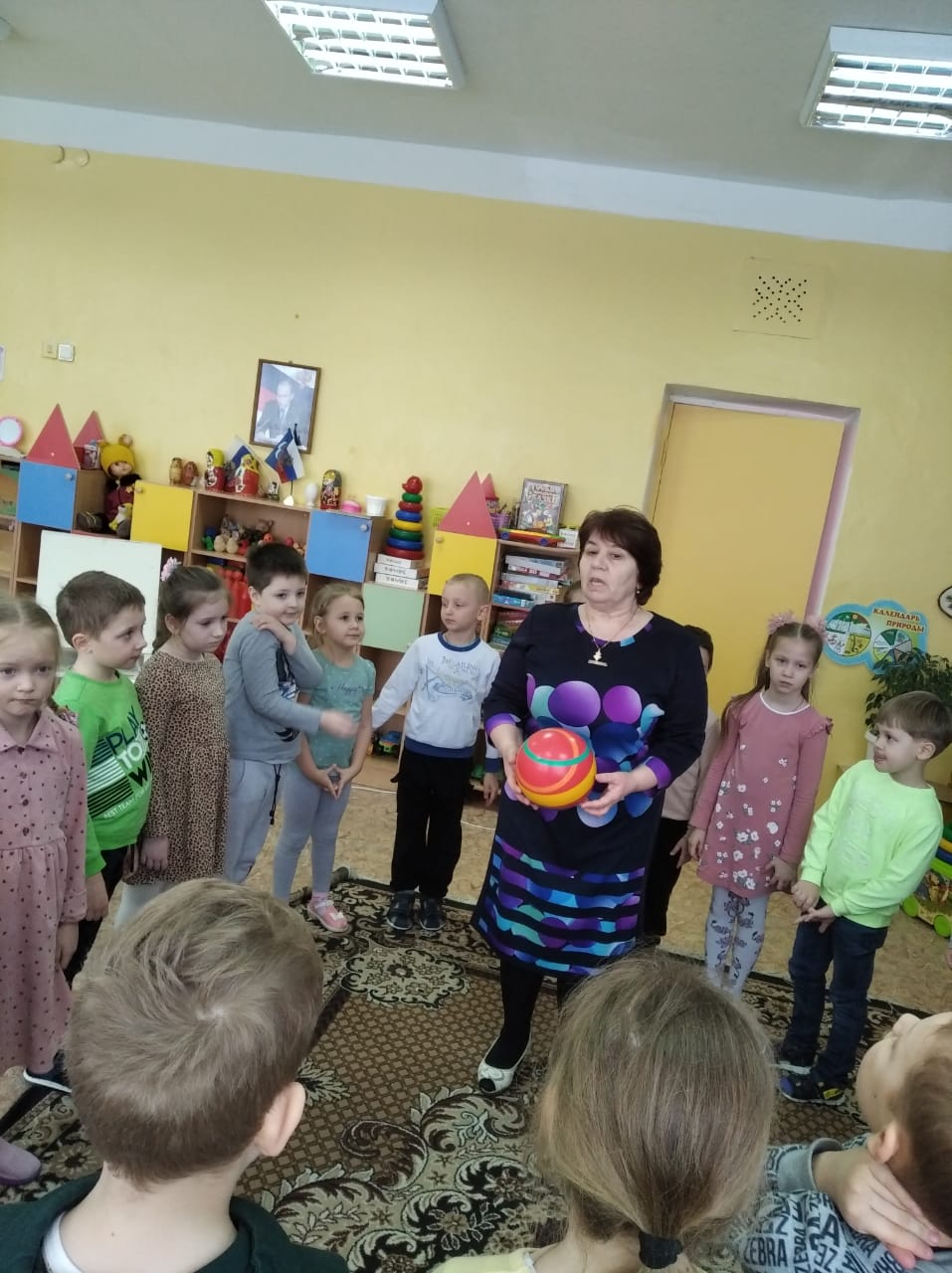 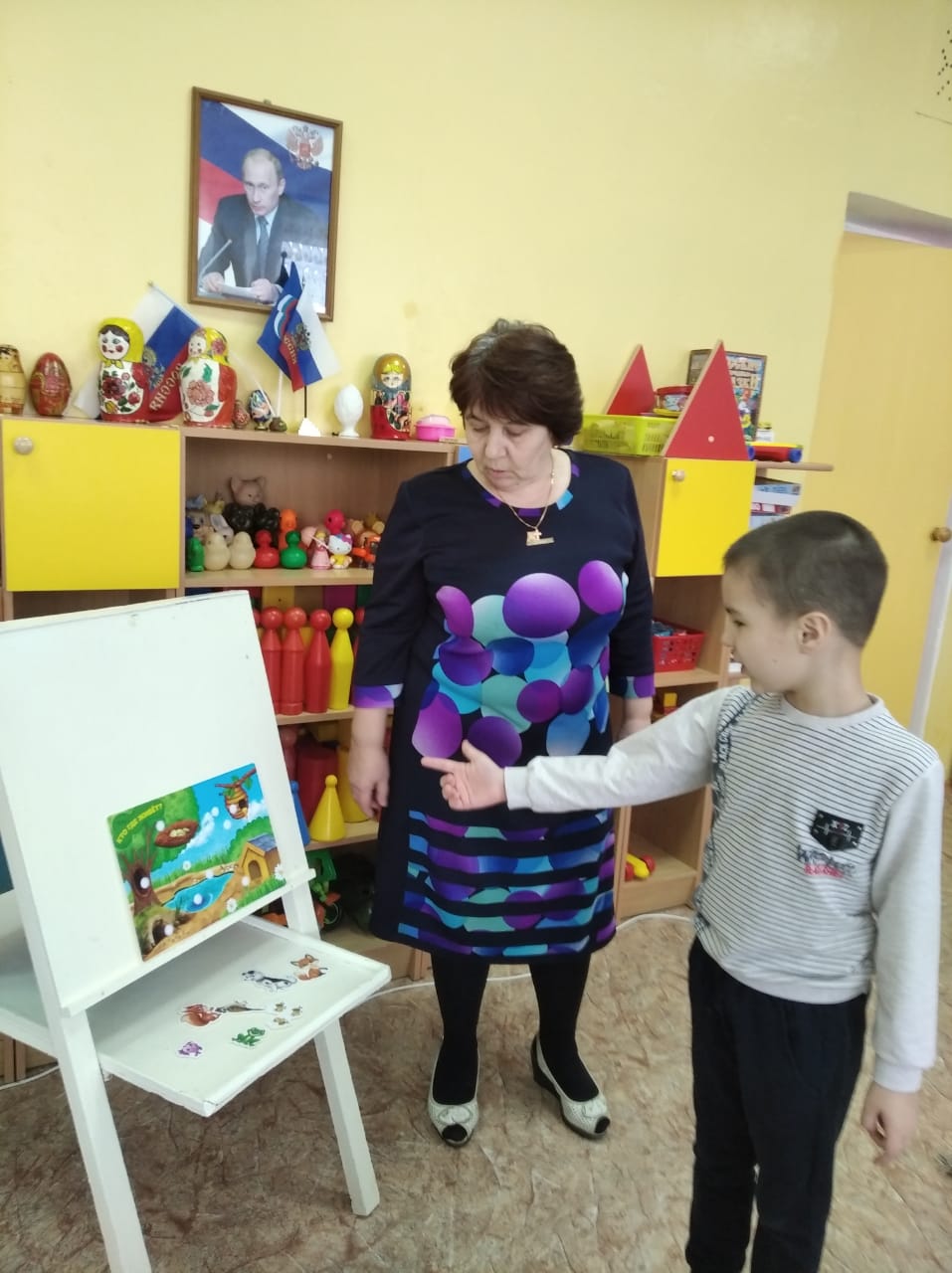 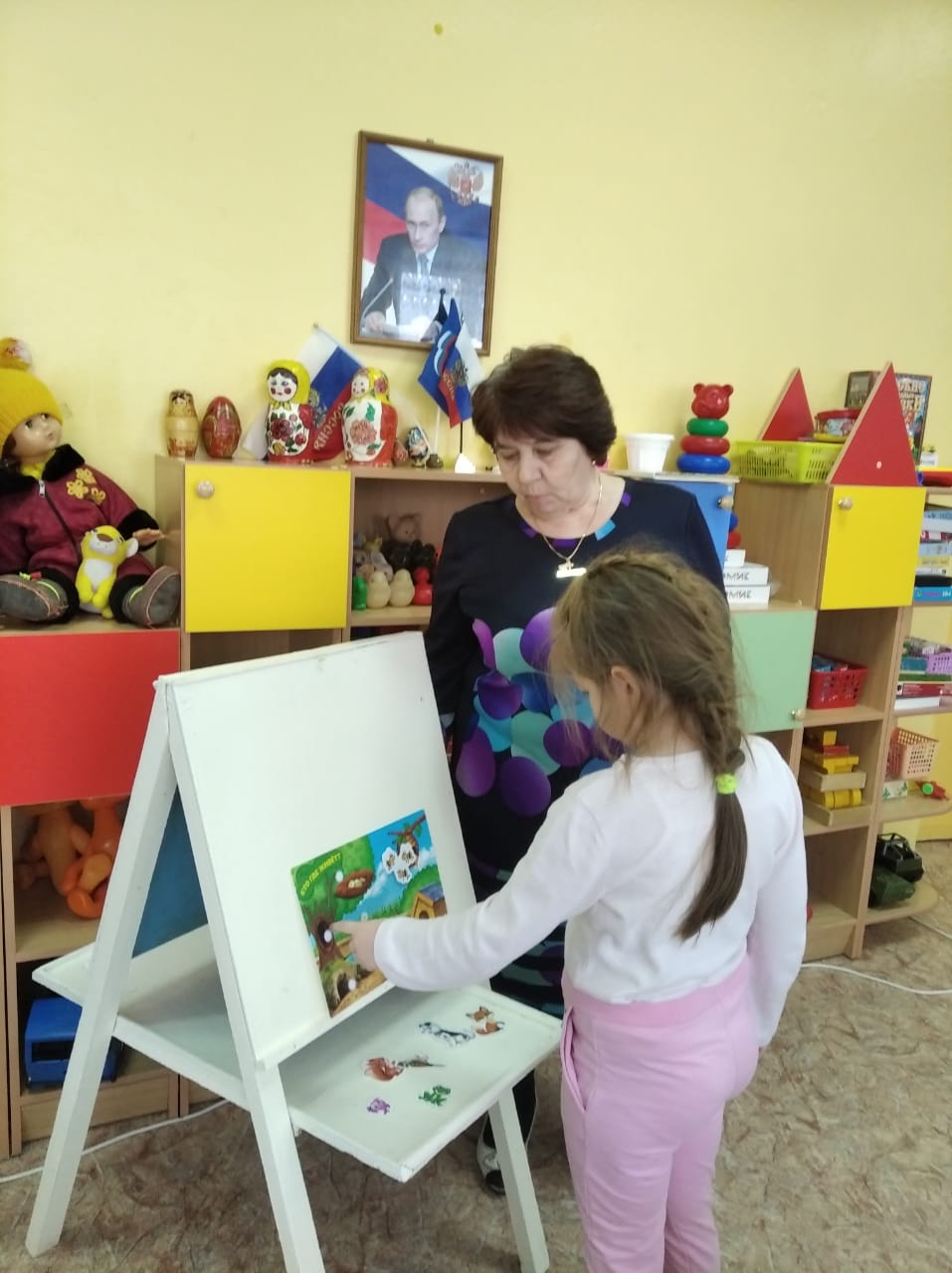 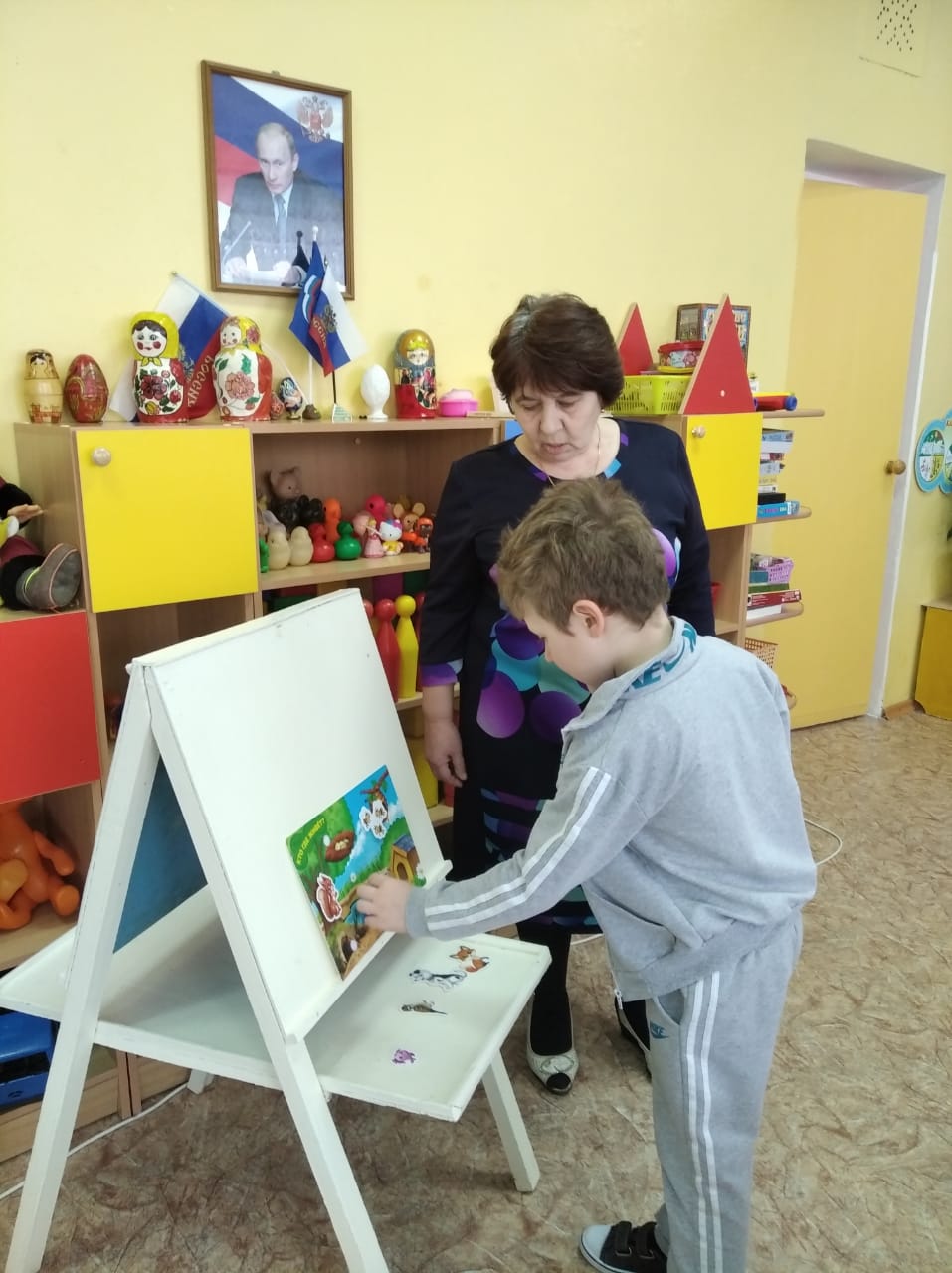 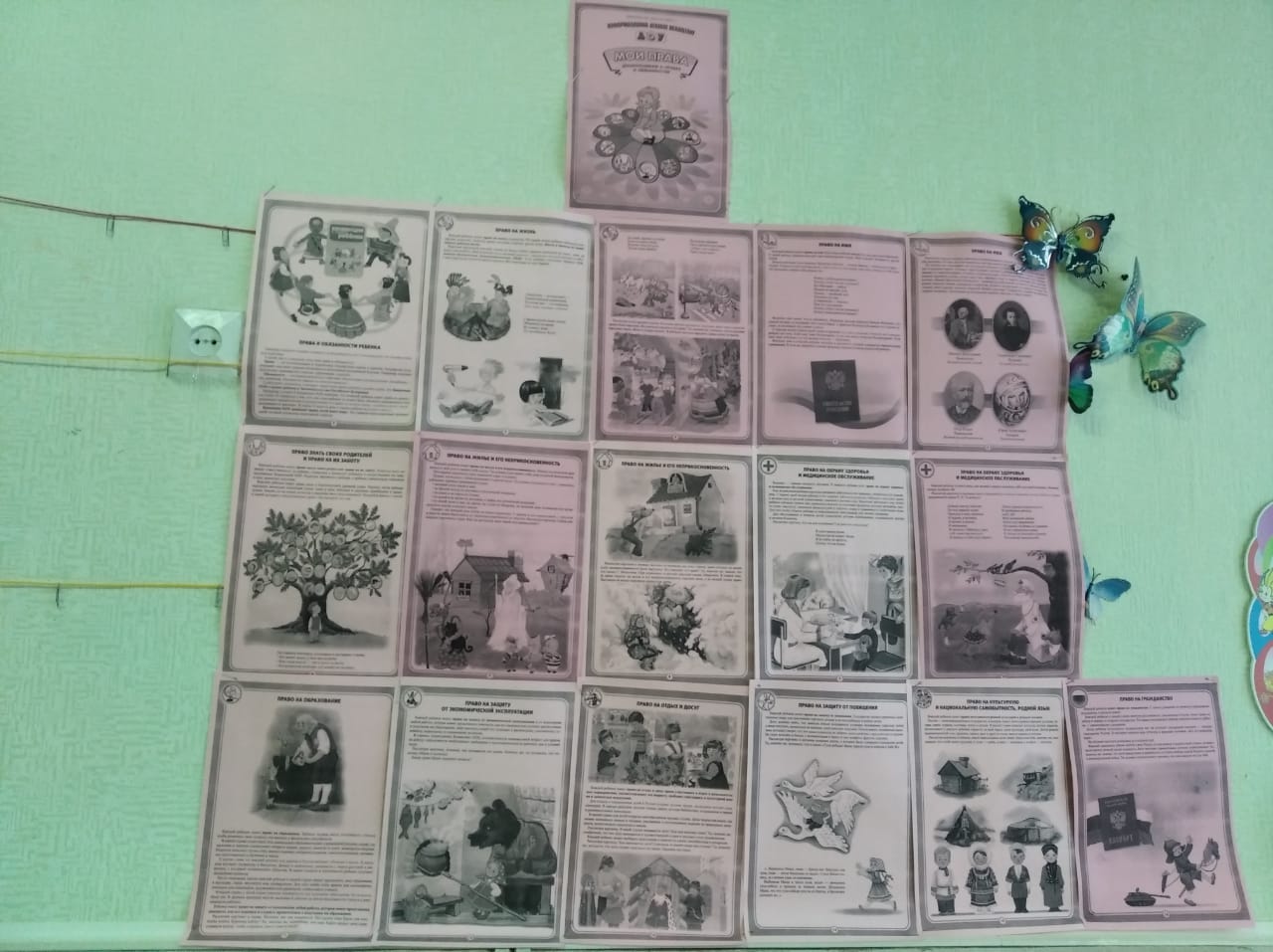 